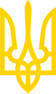 МІНІСТЕРСТВО ЕНЕРГЕТИКИ ТА ВУГІЛЬНОЇ ПРОМИСЛОВОСТІ УКРАЇНИНАКАЗвід 21 липня 2017 року N 476Про затвердження Правил улаштування електроустановокКеруючись Законом України "Про ринок електричної енергії", Положенням про Міністерство енергетики та вугільної промисловості України, затвердженим постановою Кабінету Міністрів України від 29.03.2017 N 208, враховуючи розвиток науково-технічного прогресу щодо улаштування електроустановок та з метою приведення у відповідність до законодавства Правил улаштування електроустановок наказую:1. Затвердити Правила улаштування електроустановок (далі - ПУЕ), виклавши їх у новій редакції, що додається*.____________
 * Не наводиться.2. Об'єднанню енергетичних підприємств "Галузевий резервно-інвестиційний фонд розвитку енергетики" (Бурдяк Л. І.) внести цей наказ до реєстру нормативних документів Міненерговугілля.3. Державному підприємству "Національна енергетична компанія "Укренерго" (Ковальчуку В. В.) забезпечити:видання і надходження належної кількості примірників цього наказу підприємствам енергетичної галузі, відповідно до їх замовлень;подальший науково-технічний супровід впровадження ПУЕ.4. Цей наказ набирає чинності через 30 днів.5. Визнати такими, що втратили чинність, накази Міненерговугілля від 20.06.2014 N 469 "Про внесення змін та доповнень до розділу 1 Правил улаштування електроустановок", від 22.08.2014 N 596 "Про внесення змін та доповнень до розділу 2 Правил улаштування електроустановок (глави 2.3 - 2.5)", від 22.08.2014 N 597 "Про внесення змін та доповнень до розділу 6 Правил улаштування електроустановок", від 22.08.2014 N 598 "Про внесення змін та доповнень до розділу 4 Правил улаштування електроустановок", від 23.06.2015 N 394 "Про внесення змін до Правил улаштування електроустановок", від 30.07.2015 N 478 "Про внесення змін та доповнень до розділу 1 Правил улаштування електроустановок", від 30.07.2015 N 479 "Про внесення змін та доповнень до розділу 2 Правил улаштування електроустановок", від 30.07.2015 N 480 "Про внесення змін та доповнень до розділу 5 Правил улаштування електроустановок", від 13.11.2015 N 726 "Про внесення змін та доповнень до розділу 3 Правил улаштування електроустановок", від 08.12.2015 N 795 "Про внесення змін та доповнень до розділу 5 Правил улаштування електроустановок", від 08.12.2015 N 796 "Про внесення змін та доповнень до розділу 4 Правил улаштування електроустановок", від 12.04.2016 N 251 "Про внесення змін до глави 4.4 розділу 4 Правил улаштування електроустановок", від 12.04.2016 N 252 "Про внесення змін до глав 3.1 та 3.2 розділу 3 Правил улаштування електроустановок".6. Контроль за виконанням цього наказу покласти на заступника Міністра Корзуна А. В.МіністрІ. С. Насалик© ТОВ "Інформаційно-аналітичний центр "ЛІГА", 2021
© ТОВ "ЛІГА ЗАКОН", 2021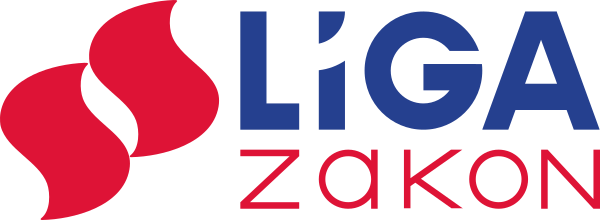 